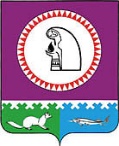 Об организации подготовки населения в области гражданской обороны и защиты от чрезвычайных ситуаций природного и техногенного характера на территории Октябрьского районаВ соответствии с Федеральными законами от 12.02.1998 № 28-ФЗ «О гражданской обороне», от 21.12.1994 № 68-ФЗ «О защите населения и территорий от чрезвычайных ситуаций природного и техногенного характера», постановлениями Правительства Российской Федерации от 02.11.2000 № 841 «Об утверждении Положения о подготовке населения в области гражданской обороны», от 18.09.2020 № 1485 «Об утверждении Положения о подготовке граждан Российской Федерации, иностранных граждан и лиц без гражданства в области защиты населения от чрезвычайных ситуаций природного и техногенного характера», от 30.12.2003        № 794 «О единой государственной системе предупреждения и ликвидации чрезвычайных ситуаций», постановлением Правительства Ханты-Мансийского автономного округа - Югры             от 30.06.2006 № 144-п «Об организации подготовки населения Ханты-Мансийского автономного округа - Югры в области гражданской обороны», соглашениями о передаче полномочий органам местного самоуправления, в целях организации подготовки и обучения различных групп населения на территории Октябрьского района к действиям в чрезвычайных ситуациях, пропаганды знаний и иной информации в области гражданской обороны и защиты от чрезвычайных ситуаций природного и техногенного характера:1. Утвердить Положение об организации подготовки населения в области гражданской обороны и защиты от чрезвычайных ситуаций природного и техногенного характера на территории Октябрьского района согласно приложению.2. Отделу гражданской защиты населения администрации Октябрьского района                     (Ковриго В.Н.):2.1. Осуществлять сбор и обмен информацией по выполнению мероприятий по повышению квалификации должностных лиц и работников гражданской обороны и Октябрьского районного звена территориальной подсистемы единой государственной системы по предупреждению и ликвидации чрезвычайных ситуаций в установленном порядке в учреждениях дополнительного образования и иных организациях, имеющих соответствующие лицензии, по пропаганде знаний в области гражданской обороны и защиты от чрезвычайных ситуаций природного и техногенного характера.2.2. Организовать в необходимых случаях заключение в установленном порядке муниципальных контрактов (договоров, соглашений) с организациями, осуществляющими образовательную деятельность по дополнительным профессиональным программам в области гражданской обороны и защиты от чрезвычайных ситуаций природного и техногенного характера.3. Рекомендовать органам местного самоуправления городских и сельских поселений, входящих в состав Октябрьского района, в соответствии с их уставами и в пределах своей компетенции принять муниципальные правовые акты по вопросам подготовки населения в области гражданской обороны и защиты от чрезвычайных ситуаций природного и техногенного характера.4. Признать утратившим силу постановление от 21.06.2017 № 1527 «Об организации подготовки населения Октябрьского района в области гражданской обороны и защиты от чрезвычайных ситуаций природного и техногенного характера».5. Опубликовать постановление в официальном сетевом издании «октвести.ру» и разместить на официальном веб-сайте Октябрьского района.6. Контроль за выполнением постановления возложить на первого заместителя главы Октябрьского района по правовому обеспечению, управляющего делами администрации Октябрьского района Хромова Н.В.Глава Октябрьского района                                                                                          А.П. КуташоваПриложениек постановлениюадминистрации Октябрьского района«___» ________ 2021 г. № ______Положение об организации подготовки населения в области гражданской обороны и защиты от чрезвычайных ситуаций природного и техногенного характера на территории Октябрьского района(далее – Положение)1.  Общие положенияПоложение определяет основные задачи и формы обязательной подготовки населения способам защиты и действиям в области обеспечения гражданской обороны, порядок подготовки граждан Российской Федерации, иностранных граждан и лиц без гражданства (далее - население) в области защиты от чрезвычайных ситуаций природного и техногенного характера (далее - чрезвычайные ситуации), в том числе в чрезвычайных ситуациях мирного и военного времени, соответствующие функции органов местного самоуправления городских и сельских поселений, входящих в состав Октябрьского района и организаций независимо от организационно-правовых форм и форм собственности (далее - организации) на территории Октябрьского района.2. Основные задачи подготовки населения в области гражданской обороны и защиты от чрезвычайных ситуаций2.1. Подготовка к действиям по сигналам оповещения, основным способам защиты от опасностей, возникающих при военных конфликтах или вследствие этих конфликтов, а также при чрезвычайных ситуациях природного и техногенного характера, приемам оказания первой медицинской помощи пострадавшим, правилам пользования средствами индивидуальной и коллективной защиты, освоение практического применения полученных знаний.2.2. Выработка у главы Октябрьского района, глав городских и сельских поселений, входящих в состав Октябрьского района, председателей комиссий по чрезвычайным ситуациям и обеспечению пожарной безопасности умений и навыков управления силами и средствами, входящими в состав Октябрьского районного звена территориальной подсистемы Ханты-Мансийского автономного округа - Югры единой государственной системы по предупреждению и ликвидации чрезвычайных ситуаций (далее - районное звено РСЧС).2.3. Практическое усвоение работниками органов местного самоуправления и организаций, специально уполномоченных на решение задач по предупреждению и ликвидации чрезвычайных ситуаций, включенных в состав органов управления районного звена РСЧС (далее - уполномоченные работники), в ходе учений и тренировок порядка действий при различных режимах функционирования районного звена РСЧС, а также при проведении аварийно-спасательных работ.2.4. Совершенствование практических навыков по организации и проведению мероприятий гражданской обороны, предупреждению чрезвычайных ситуаций и ликвидации их последствий.2.5. Овладение личным составом аварийно-спасательных и других видов формирований (далее - личный состав формирований и служб) приемами и способами действий по защите населения, материальных и культурных ценностей от опасностей, возникающих при военных конфликтах или вследствие этих конфликтов, в чрезвычайных ситуациях природного и техногенного характера.3. Порядок организации подготовки населенияв области гражданской обороны и защиты от чрезвычайныхситуаций природного и техногенного характера на территории Октябрьского района3.1. Подготовка населения Октябрьского района способам защиты и действиям в чрезвычайных ситуациях мирного и военного времени осуществляется в рамках единой системы подготовки населения в области гражданской обороны и защиты от чрезвычайных ситуаций природного и техногенного характера.3.2. Подготовка населения Октябрьского района является обязательной для групп населения, в соответствии с пунктом 3 Положения о подготовке населения в области гражданской обороны, утвержденного постановлением Правительства Российской Федерации  от 02.11.2000 № 841, и проводится в организациях, осуществляющих образовательную деятельность по основным общеобразовательным программам (кроме образовательных программ дошкольного образования), образовательным программам среднего профессионального образования и образовательным программам высшего образования, в учебно-методическом центре гражданской обороны и чрезвычайных ситуаций казенного учреждения Ханты-Мансийского автономного округа - Югры «Центр обработки вызовов и мониторинга систем обеспечения безопасности жизнедеятельности» и в других организациях, осуществляющих образовательную деятельность по дополнительным профессиональным программам в области гражданской обороны, на курсах гражданской обороны муниципальных образований, по месту работы, учебы и месту жительства граждан.3.3. Повышение квалификации или курсовое обучение в области гражданской обороны должностных лиц органов местного самоуправления, работников гражданской обороны, руководителей организаций, отнесенных в установленном порядке к категориям по гражданской обороне, а также организаций, продолжающих работу в военное время, проводится не реже одного раза в пять лет, повышение квалификации преподавателей предмета «Основы безопасности жизнедеятельности» и дисциплины «Безопасность жизнедеятельности» организаций, осуществляющих образовательную деятельность, а также работников учебно-методических центров и курсов гражданской обороны - не реже одного раза в три года. 3.4. Для лиц, впервые назначенных на должность, связанную с выполнением обязанностей по гражданской обороне и защите от чрезвычайных ситуаций, повышение квалификации в области гражданской обороны, защиты от чрезвычайных ситуаций в течение первого года работы является обязательным.3.5. Повышение квалификации или курсовое обучение может осуществляться по очной и очно-заочной формам обучения (в том числе с использованием дистанционных образовательных технологий).3.6. Дополнительное профессиональное образование в области гражданской обороны и защиты от чрезвычайных ситуаций проходят должностные лица и работники гражданской обороны, уполномоченные работники районного звена РСЧС в соответствии с утвержденными Министерством Российской Федерации по делам гражданской обороны, чрезвычайным ситуациям и ликвидации последствий стихийных бедствий (далее –МЧС России) перечнями.3.7. Подготовка населения в области гражданской обороны и защиты от чрезвычайных ситуаций предусматривает:3.7.1. Для физических лиц, вступивших в трудовые отношения с работодателем (далее - работающее население), - проведение занятий по месту работы по программам, разработанным на основе примерных программ, утвержденных МЧС России, учитывая, что организации обязаны планировать и осуществлять подготовку своих работников способам защиты и действиям в чрезвычайных ситуациях, создавать и поддерживать в соответствующем состоянии учебно-материальную базу, а также финансировать подготовку работающего населения в области гражданской обороны и защиты от чрезвычайных ситуаций, подготовку и аттестацию формирований, самостоятельное изучение порядка действий в чрезвычайных ситуациях, участие в учениях и тренировках.3.7.2. Для физических лиц, не состоящих в трудовых отношениях с работодателем (далее - неработающее население), - подготовка в учебно-консультационных пунктах по гражданской обороне, проведение бесед, лекций, просмотр учебных фильмов, привлечение на учения и тренировки по месту жительства, а также самостоятельное изучение пособий, памяток, листовок и буклетов, прослушивание радиопрограмм, просмотр телепередач по вопросам защиты от чрезвычайных ситуаций природного и техногенного характера.3.7.3. Для лиц, обучающихся в организациях, осуществляющих образовательную деятельность по основным общеобразовательным программам (кроме образовательных программ дошкольного образования), образовательным программам среднего профессионального образования и образовательным программам высшего образования (кроме программ подготовки научно-педагогических кадров в аспирантуре (адъюнктуре), программ ординатуры, программ ассистентуры-стажировки) (далее - обучающиеся), - проведение занятий в учебное время по соответствующим программам предмета «Основы безопасности жизнедеятельности» и дисциплины «Безопасность жизнедеятельности», утверждаемым Министерством образования и науки Российской Федерации в установленном порядке.3.7.4. Для руководителей органов местного самоуправления и организаций, в полномочия которых входит решение вопросов по защите населения и территорий от чрезвычайных ситуаций, уполномоченных работников и председателей комиссий - проведение занятий по соответствующим программам дополнительного профессионального образования в области защиты от чрезвычайных ситуаций не реже одного раза в 5 лет, самостоятельное изучение нормативных документов по вопросам организации и осуществления мероприятий по защите от чрезвычайных ситуаций, участие в ежегодных тематических сборах, учениях и тренировках.3.7.5. Для руководителей (работников) структурных подразделений администрации Октябрьского района, уполномоченных на решение задач в области гражданской обороны, работников городских поселений, входящих в состав Октябрьского района, организаций, деятельность которых связана с деятельностью муниципальных образований автономного округа или которые находятся в сфере их ведения и отнесены в установленном порядке к категориям по гражданской обороне, а также организаций, продолжающих работу в военное время, - участие в тематических и проблемных обучающих семинарах (вебинарах) по гражданской обороне, организованных исполнительными органами государственной власти Ханты-Мансийского автономного округа - Югры не менее 2 раз в год.4. Совершенствование знаний, умений и навыков населения в области гражданской обороны и защиты от чрезвычайных ситуаций природного и техногенного характера осуществляется также в ходе проведения командно-штабных, тактико-специальных и комплексных учений и тренировок, проводимых исполнительными органами государственной власти Ханты-Мансийского автономного округа - Югры, органами местного самоуправления Октябрьского района, городских и сельских поселений, входящих в состав Октябрьского района и организациями согласно соответствующим планам основных мероприятий по гражданской обороне, предупреждению и ликвидации чрезвычайных ситуаций и обеспечению пожарной безопасности на очередной год.5. Органы местного самоуправления городских и сельских поселений, входящих в состав Октябрьского района, в пределах своих полномочий:5.1. Организуют подготовку руководителей и специалистов уполномоченных, на решение задач в области гражданской обороны и чрезвычайных ситуаций администраций поселений, организаций, аварийно-спасательных формирований в соответствии с федеральном законодательством и законодательством Ханты-Мансийского автономного округа - Югры.5.2. Назначают работников, уполномоченных решать задачи организации подготовки населения в области гражданской обороны и защиты от чрезвычайных ситуаций.5.3. Создают, оснащают и организуют деятельность курсов гражданской обороны по подготовке соответствующих должностных лиц, специалистов гражданской обороны, а также учебно-консультационных пунктов по гражданской обороне для подготовки лиц, не занятых в сфере производства и обслуживания.5.4. Планируют и осуществляют работу по развитию и совершенствованию учебной материальной базы муниципальных образований для подготовки населения в области гражданской обороны и защиты от чрезвычайных ситуаций природного и техногенного характера.5.5. Организуют и проводят подготовку населения муниципальных образований к защите от опасностей, возникающих при военных конфликтах или вследствие этих конфликтов, а также при чрезвычайных ситуациях природного и техногенного характера.5.6. Проводят учения и тренировки по гражданской обороне.5.7. Осуществляют организационно-методическое руководство и контроль за подготовкой работников, личного состава формирований и служб организаций, находящихся на территориях муниципальных образований.4. Финансирование4.1. Финансирование подготовки председателей комиссий по чрезвычайным ситуациям и обеспечению пожарной безопасности городских и сельских поселений, входящих в состав Октябрьского района, уполномоченных работников, содержания курсов гражданской обороны муниципальных образований, учебно-консультационных пунктов гражданской обороны, подготовки неработающего населения, в том числе проведение органами местного самоуправления учений и тренировок, осуществляется за счет средств бюджетов соответствующих муниципальных образований в установленном порядке.4.2. Финансирование подготовки работающего населения Октябрьского района в области гражданской обороны и защиты от чрезвычайных ситуаций, подготовки и аттестации формирований, а также проведения организациями учений и тренировок осуществляется за счет средств организаций в соответствии с законодательством.5. Ответственность5.1. За невыполнение или ненадлежащее выполнение норм законодательства по подготовке населения Октябрьского района в области гражданской обороны и защиты от чрезвычайных ситуаций природного и техногенного характера соответствующие должностные лица и граждане несут ответственность согласно законодательству Российской Федерации.5.2. Общее руководство организацией пропаганды знаний в области защиты населения Октябрьского района и подготовки его к действиям в чрезвычайных ситуациях осуществляет первый заместитель главы Октябрьского района по правовому обеспечению, управляющий делами администрации Октябрьского района.5.3. Организационно-методическое руководство подготовки населения Октябрьского района в области гражданской обороны и защиты от чрезвычайных ситуаций осуществляет отдел гражданской защиты населения администрации Октябрьского района.Муниципальное образование Октябрьский районАДМИНИСТРАЦИЯ ОКТЯБРЬСКОГО РАЙОНАПОСТАНОВЛЕНИЕМуниципальное образование Октябрьский районАДМИНИСТРАЦИЯ ОКТЯБРЬСКОГО РАЙОНАПОСТАНОВЛЕНИЕМуниципальное образование Октябрьский районАДМИНИСТРАЦИЯ ОКТЯБРЬСКОГО РАЙОНАПОСТАНОВЛЕНИЕМуниципальное образование Октябрьский районАДМИНИСТРАЦИЯ ОКТЯБРЬСКОГО РАЙОНАПОСТАНОВЛЕНИЕМуниципальное образование Октябрьский районАДМИНИСТРАЦИЯ ОКТЯБРЬСКОГО РАЙОНАПОСТАНОВЛЕНИЕМуниципальное образование Октябрьский районАДМИНИСТРАЦИЯ ОКТЯБРЬСКОГО РАЙОНАПОСТАНОВЛЕНИЕМуниципальное образование Октябрьский районАДМИНИСТРАЦИЯ ОКТЯБРЬСКОГО РАЙОНАПОСТАНОВЛЕНИЕМуниципальное образование Октябрьский районАДМИНИСТРАЦИЯ ОКТЯБРЬСКОГО РАЙОНАПОСТАНОВЛЕНИЕМуниципальное образование Октябрьский районАДМИНИСТРАЦИЯ ОКТЯБРЬСКОГО РАЙОНАПОСТАНОВЛЕНИЕМуниципальное образование Октябрьский районАДМИНИСТРАЦИЯ ОКТЯБРЬСКОГО РАЙОНАПОСТАНОВЛЕНИЕ«»2021г.№пгт. Октябрьскоепгт. Октябрьскоепгт. Октябрьскоепгт. Октябрьскоепгт. Октябрьскоепгт. Октябрьскоепгт. Октябрьскоепгт. Октябрьскоепгт. Октябрьскоепгт. Октябрьское